IDENTIFICAÇÃOROTEIRO DE VIAGEMCOMPROVANTE DE PAGAMENTO DA INSCRIÇÃOCERTIFICADO DE PARTICIPAÇÃO NO EVENTOCOMPROVANTE DE GASTOS COM HOSPEDAGEMCOMPROVANTE DE GASTOS COM TRANSPORTECOMPROVANTE DE GASTOS COM INFRAESTRUTURA OU MATERIAL DE DIVULGAÇÃORELATÓRIO DA VIAGEMOBSERVAÇÕESNomeMatrículaCampusTelefoneEventoData de SaídaCidade de OrigemData de ChegadaCidade de DestinoMeio de transporte utilizado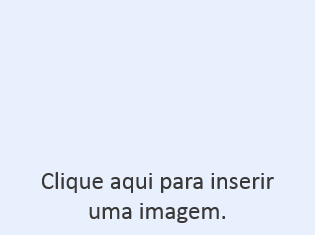 